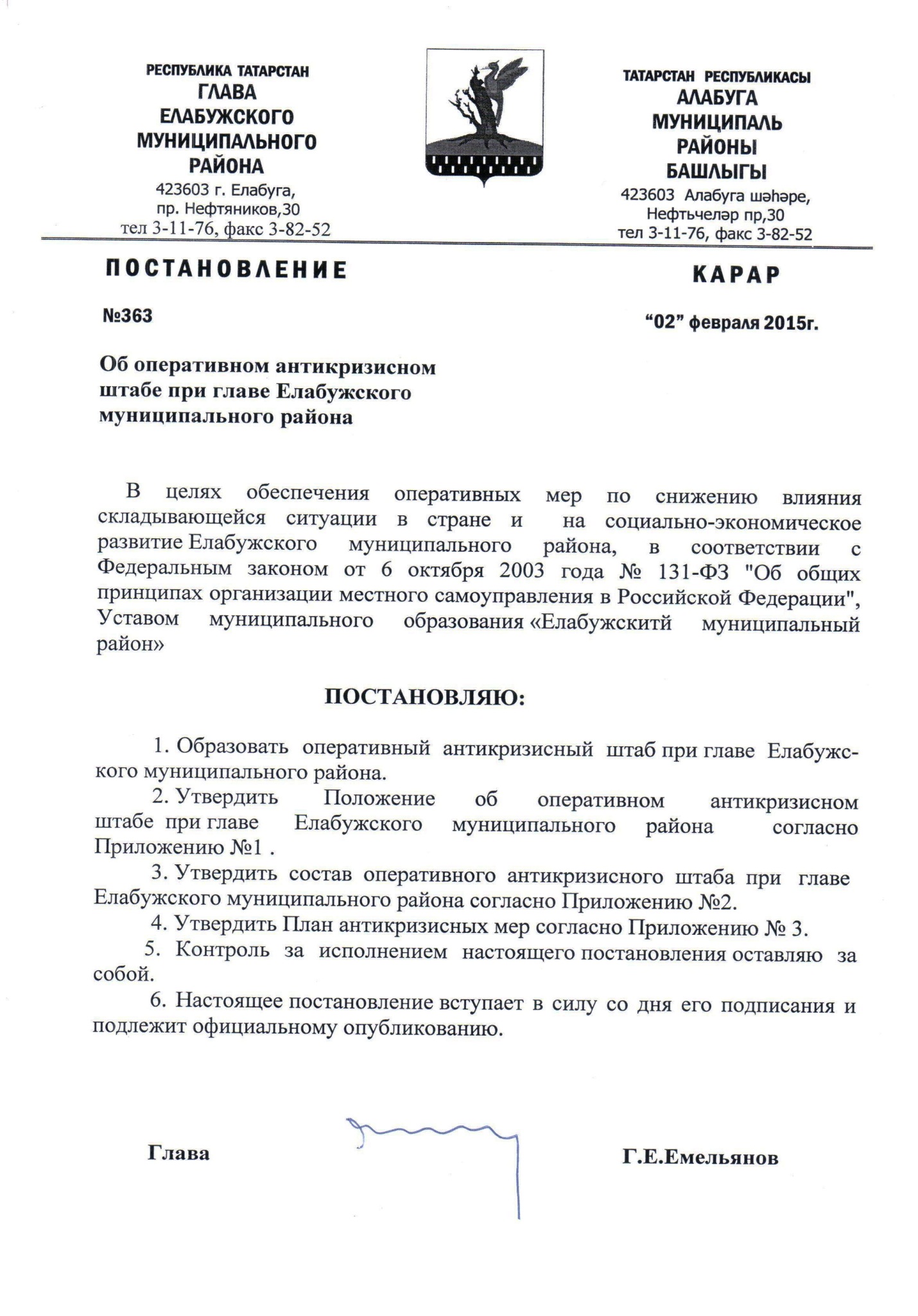 ПОЛОЖЕНИЕ ОБ ОПЕРАТИВНОМ АНТИКРИЗИСНОМ ШТАБЕПРИ ГЛАВЕ ЕЛАБУЖСКОГО МУНИЦИПАЛЬНОГО РАЙОНА1.Оперативный антикризисный штаб при главе Елабужского муниципального района  (далее - Штаб) является постоянно действующим совещательным органом, созданным в целях оперативного решения вопросов, связанных с разработкой и реализацией мер по стабилизации функционирования предприятий и организаций различной формы собственности, осуществляющих свою деятельность на территории Елабужского муниципального района Республики Татарстан, социальной и экономической поддержке населения.2. Штаб в своей деятельности руководствуется Конституцией Российской Федерации, федеральными законами и иными нормативными правовыми актами Российской Федерации, законами Республики Татарстан и иными нормативными правовыми актами Республики Татарстан, муниципальными правовыми актами Елабужского муниципального района, города Елабуга, а также настоящим Положением.3. Положение о Штабе и его состав утверждаются главой Елабужского муниципального района.4. Основными задачами Штаба являются:1) разработка и реализация мероприятий по обеспечению устойчивого развития экономики и социальной стабильности в 2015 году на территории Елабужского муниципального района Республики Татарстан;2) постоянный мониторинг реализации мер по стабилизации деятельности промышленных и сельскохозяйственных предприятий, иных организаций реального сектора экономики, осуществляющих свою деятельность на территории Елабужского муниципального района,  социальной и экономической поддержке населения;3) обеспечение согласованных действий органов государственной и муниципальной власти и содействие в их работе по реализации мероприятий с предприятиями, организациями всех форм собственности, учреждениями, индивидуальными предпринимателями.5. Члены штаба для выполнения своих основных задач вправе:1) запрашивать и получать в установленном порядке необходимые материалы от организаций, предприятий, работодателей, а также от должностных лиц информацию по вопросам, отнесенным к компетенции Штаба  и рассматривать её на заседаниях Штаба;2) приглашать на свои заседания должностных лиц территориальных органов федеральных органов государственной власти, органов местного самоуправления, руководителей предприятий и организаций независимо от формы собственности, представителей общественных объединений и других организаций;3) направлять в организации и предприятия рекомендации и предложения по вопросам, отнесенным к компетенции Штаба.6. В состав Штаба входят начальник, заместитель начальника Штаба, секретарь и члены Штаба.7. Заседания Штаба проводятся регулярно не реже одного раза в неделю и оформляются протоколом. Протокол заседания Штаба подписывается председательствующим на заседании и секретарем Штаба.	Подготовку и организацию проведения заседаний Штаба осуществляет секретарь Штаба.8. Заседание Штаба ведет начальник Штаба, а в его отсутствие заместитель начальника Штаба.9. Обеспечение деятельности Штаба и контроль за исполнением решений, принятых Штабом, осуществляет исполнительный комитет Елабужского муниципального района.Приложение № 2к  постановлению ГлавыЕлабужского муниципального района               № 363  от  «02»  февраля  2015г.СОСТАВ ОПЕРАТИВНОГО АНТИКРИЗИСНОГО ШТАБАПРИ  ГЛАВЕ ЕЛАБУЖСКОГО МУНИЦИПАЛЬНОГО РАЙОНАПриложение № 3к  постановлению ГлавыЕлабужского                 муниципального района  № 363  от  «02»  февраля 2015г. ПЛАН АНТИКРИЗИСНЫХ МЕР НА ТЕРРИТОРИИ ЕЛАБУЖСКОГО МУНИЦИПАЛЬНОГО РАЙОНАПриложение № 1к  постановлению ГлавыЕлабужского муниципального района  № 363  от  «02»  февраля  2015г. Председатель:Емельянов Г.Е.                     -  Глава Елабужского муниципального района Председатель:Емельянов Г.Е.                     -  Глава Елабужского муниципального района Заместители председателя штаба:Заместители председателя штаба:Сунгатуллина З.Х.Заместитель Главы Елабужского муниципального районаИсланов Р.Л.Руководитель Исполнительного комитета Елабужского муниципального района (по согласованию)Секретарь штаба:Секретарь штаба:Красикова Н.В.Заместитель председателя  палаты перспективного социально-     экономического развития Елабужского муниципального района Члены штаба:Романов А.В.Руководитель аппарата Совета  Елабужского муниципального района; Марданов Р. И.Руководитель Исполкома г.Елабуга;Садыкова Э.И.Председатель финансово-бюджетной палаты Елабужского муниципального района Назмутдинов Л.Ф.Председатель правовой палаты Елабужского муниципального районаХамидуллин Д.Ф.И.о. председателя  палаты перспективного социально-экономического развития Елабужского муниципального района Петров Е.Ю.Председатель земельно-имущественной палатыСазанова В. А.Председатель контрольно-счетной  палатыРыбакова Л.Н.Заместитель руководителя Исполнительного комитета Елабужского муниципального района по социальным вопросам;Волкова О.В.Начальник отдела по работе с органами местного самоуправления поселений Совета Елабужского муниципального района;Губянова Л.Е.Начальник отдела по работе со СМИ Совета Елабужского муниципального района;Филиппов В.Н.Директор Департамента ЖКХ и строительства (по согласованию)Ахметзянов Ш.Г. Главный врач ГАУЗ «Елабужская центральная районная больница»(по согласованию)Ахметов И.К.Начальник Управления сельского хозяйства и продовольствия  Елабужского муниципального района (по согласованию)Глинская Е. Е.Начальник  ГУ Управление пенсионного фонда РФ в Елабужском районе и г.Елабуге РТ(по согласованию)Дёмина Ю.ЛИ.о. директора  ГKУ «Центр занятости населения г.Елабуга» (по согласованию)Прохорова С.В.Начальник Управления социальной защиты населения МСЗ РТ (по согласованию);Костюкова О. Ю.Начальник Елабужского отдела Государственной статистики по РТ (по согласованию)Шарафутдинов Р М.Елабужский городской  прокурор (по согласованию)Пономарев Ю.Н.Начальник  отдела МВД России по Елабужскому району (по согласованию)Залялов И. Н.Начальник отдела - Старший судебный пристав Елабужского районного отдела судебных приставов УФССП по РТ  (по согласованию)Сафин А. М.Начальник Межрайонной инспекции Федеральной налоговой службы  №9 по РТ(по согласованию)Шаймарданов И. З.Директор  ГУ РО Фонда социального страхования РФ по РТ филиал №13 (по согласованию)Васильев В.В.Директор МУП «По привлечению инвестиций и развития территорий ЕМР» (по согласованию)Зайнутдинова М. А.Председатель координационного совета председателей профкомов в ЕМР  (по согласованию)№п/пНаименование мероприятияСрокисполненияСрокисполненияОтветственныеисполнителиПоддержка производителей, осуществляющих деятельность на территорииЕлабужского муниципального районаПоддержка производителей, осуществляющих деятельность на территорииЕлабужского муниципального районаПоддержка производителей, осуществляющих деятельность на территорииЕлабужского муниципального районаПоддержка производителей, осуществляющих деятельность на территорииЕлабужского муниципального районаПоддержка производителей, осуществляющих деятельность на территорииЕлабужского муниципального района1.Разработать меры по привлечению поставщиков, осуществляющихдеятельность на территории Елабужского муниципального района к участию в определении поставщиков  (подрядчиков, исполнителей) I квартал2015 г.I квартал2015 г.Палата перспективного социально-экономического развития ЕМР РТ, Исполнительный комитет Елабужского муниципального района2.Обеспечить реализацию крупных инфраструктурных проектов с привлечением средств местного,  республиканского  ифедерального бюджетоввесьпериодвесьпериодИсполнительный комитет Елабужского муниципального района, исполнительный комитет г.Елабуга,  МУП "Департамент жилищно-коммунального хозяйства и строительства Елабужского муниципального района"3.Дальнейшее наполнение банка данных инвестиционных проектов предприятий и лоббирование их в процессе получения кредитных ресурсов и средств государственной поддержкивесьпериодвесьпериодПалата перспективного социально-экономического развития ЕМР РТ4Провести «круглый стол» с участием руководителей предприятий пищеперерабатывающей промышленности, представителей торговых сетей с целью обсуждения вопроса ценообразования в торговых сетях и  определения механизмов оптимального ценообразования на основные социально-значимые продовольственные товары.Февраль-Март 2015г.Февраль-Март 2015г.Заместитель главы ЕМР Сунгатуллина З.Х5Организовать совещание малого и среднего предпринимательства ЕМР с выставкой  товаров местных товаропроизводителей и предприятий – резидентов особой экономической зоны «Алабуга» для обеспечения взаимовыгодного сотрудничества и изучения возможностей  поставки импортозамещающих товаровМарт 2015г.Март 2015г.Палата перспективного социально-экономического развития ЕМР РТМалое и среднее предпринимательствоМалое и среднее предпринимательствоМалое и среднее предпринимательствоМалое и среднее предпринимательствоМалое и среднее предпринимательство6.Разработать меры по привлечению к исполнению муниципального заказасубъектов малого и среднегопредпринимательства, осуществляющихдеятельность на территории Елабужского муниципального районаI квартал2015 г.I квартал2015 г.Палата перспективного социально-экономического развития ЕМР РТ 7.Привлечение местных товаропроизводителей к регистрации на электронной  площадке с целью участия в торгах по поставке товаров, услуг для муниципальных нужд.ЕжемесячноЕжемесячноПалата перспективного социально-экономического развития ЕМР, Совет предпринимателей ЕМР8.Обеспечить привлечение субъектов малого и среднего предпринимательствав конкурсном отборе для участия в республиканских программах поддержки.Весь периодВесь периодУправление сельского хозяйства и продовольствия в Елабужском районе , Палата перспективного социально-экономического развития ЕМР РТ, Исполнительный комитет Елабужского муниципального района. 9.Продвижение продукции местных товаропроизводителей  на потребительском рынке Елабужского муниципального районаВесь периодВесь периодИсполнительный комитет Елабужского муниципального района10.Предоставление мер поддержки сельскохозяйственным товаропроизводителям в виде частичного возмещения затрат на приобретение минеральных удобрений, ГСМ.Февраль, Март Февраль, Март Управление сельского хозяйства ЕМР, Палата перспективного социально-экономического развития ЕМР, Финансово-бюджетная палата ЕМРРынок труда и социальная поддержка гражданРынок труда и социальная поддержка гражданРынок труда и социальная поддержка гражданРынок труда и социальная поддержка гражданРынок труда и социальная поддержка граждан11.Осуществление еженедельного мониторинга сведений о численности безработных, зарегистрированных в ГУ "Центр занятости населения ", о потребности в рабочей силе, заявленной в орган службы занятости, уровня регистрируемой безработицыВесь периодВесь периодПалата перспективного социально-экономического развития ЕМР РТ, ГБУ «Центр занятости населения г.Елабуга» (по согласованию)12.Осуществление еженедельного мониторинга  динамики показателей о вынужденнойили неполной занятости работников предприятий  ЕМРВесь периодВесь периодПалата перспективного социально-экономического развития ЕМР РТ,ГБУ «Центр занятости населения г.Елабуга» (по согласованию)13.Обеспечение бюджетным финансированиемв первоочередном порядке реализации социально ориентированныхмуниципальных целевых программВесь периодВесь периодФинансово-бюджетная палата ЕМР РТ14.Проведение ежемесячного мониторинга своевременной выплаты заработной платы в  размере не ниже установленной по Республики Татарстан оплаты трудаВесь периодВесь периодПалата перспективного социально-экономического развития ЕМР РТ, МРИ ФНС №9 по РТ в г.Елабуга (по согласованию),  ГУ «Управление Пенсионного  фонда РФ в Елабужском районе» (по согласованию), ФСС РФ по Елабужскому району (по согласованию), Отдел государственной статистики в г.Елабуга (по согласованию)15.Проведение мониторинга уплаты страховых взносов в государственные внебюджетные фонды (Пенсионный фонд, ФСС)Весь периодВесь периодГУ «Управление Пенсионного  фонда РФ в Елабужском районе», ФСС РФ по Елабужскому району, ППСЭР16.Проведение работы по выявлению неформальной занятости населенияеженедельноеженедельноИсполнительный комитет Елабужского муниципального района, Палата перспективного социально-экономического развития ЕМР РТ, МРИ ФНС №9 по РТ в г.Елабуга (по согласованию), ГУ «Управление Пенсионного  фонда РФ в Елабужском районе» (по согласованию), ФСС РФ по Елабужскому району(по согласованию) , ГБУ «Центр занятости населения г.Елабуга» (по согласованию) , отдел социальной защиты МТЗ и СЗ РТ в Елабужском муниципальном районе (по согласованию),  отдел УФМС России в РТ по Елабужскому району 9по согласованию)17.Совместная работа по подготовке, переподготовке, опережающему обучению  высвобождаемых кадров в соответствии с требованиями работодателей.Весь периодВесь периодРесурсный центр Елабужского политехнического колледжа, ГБУ «Центр занятости населения г.Елабуга» (по согласованию)Финансово-бюджетная сфераФинансово-бюджетная сфераФинансово-бюджетная сфераФинансово-бюджетная сфераФинансово-бюджетная сфера18.Осуществление ежемесячного мониторинга состояния экономики ЕМР по основным  бюджетообразующим показателям (НДФЛ, фонд оплаты труда), в том числе по организациям, обеспечивающим наибольшие платежи в бюджет   ЕМР, а также по предприятиям, снизившим поступления НДФЛ Осуществление ежемесячного мониторинга состояния экономики ЕМР по основным  бюджетообразующим показателям (НДФЛ, фонд оплаты труда), в том числе по организациям, обеспечивающим наибольшие платежи в бюджет   ЕМР, а также по предприятиям, снизившим поступления НДФЛ ЕжемесячноФинансово-бюджетная палата ЕМР РТ, МРИ ФНС №9 по РТ в г.Елабуга (по согласованию)19.Осуществление мониторинга обособленных подразделений организаций, осуществляющих свою деятельность на территории ОЭЗ «Алабуга», с дальнейшей постановкой таких подразделений на налоговый учет в Елабужском муниципальном районе и обеспечение поступления налога на доходы физических лиц.Осуществление мониторинга обособленных подразделений организаций, осуществляющих свою деятельность на территории ОЭЗ «Алабуга», с дальнейшей постановкой таких подразделений на налоговый учет в Елабужском муниципальном районе и обеспечение поступления налога на доходы физических лиц.Ежемесячно Палата перспективного социально-экономического развития ЕМР, Финансово-бюджетная палата ЕМР МРИ ФНС №9 по РТ (по согласованию)20.Проведение мероприятий по экономии бюджетных средств путем оптимизации структуры бюджетных расходов и фонда оплаты труда, проведения конкурсных процедур при размещении муниципального заказаПроведение мероприятий по экономии бюджетных средств путем оптимизации структуры бюджетных расходов и фонда оплаты труда, проведения конкурсных процедур при размещении муниципального заказаВесь периодИсполнительный комитет Елабужского муниципального района, Исполнительный комитет г.Елабуга,  Финансово-бюджетная палата ЕМР РТ, Палата перспективного социально-экономического развития ЕМР РТ, бюджетные учреждения21.Усилить экспертизу документов на перечисление денежных средств, представляемых подведомственными бюджетными учреждениями, на предмет целесообразности бюджетных расходов и приобретаемого дорогостоящего имущества. Усилить экспертизу документов на перечисление денежных средств, представляемых подведомственными бюджетными учреждениями, на предмет целесообразности бюджетных расходов и приобретаемого дорогостоящего имущества. Весь периодФинансово-бюджетная палата ЕМР РТ22.Установление получателями средств местного бюджета авансовых платежей по отдельным договорам (муниципальным контрактам) о поставке товаров, выполнении работ и оказании услуг до 80 процентов суммы договора, но не более 80 процентов лимитов бюджетных обязательств, доведенных на соответствующий финансовый год по соответствующему коду бюджетной классификации (при условии создания системы контроля за исполнением муниципальных контрактов)Установление получателями средств местного бюджета авансовых платежей по отдельным договорам (муниципальным контрактам) о поставке товаров, выполнении работ и оказании услуг до 80 процентов суммы договора, но не более 80 процентов лимитов бюджетных обязательств, доведенных на соответствующий финансовый год по соответствующему коду бюджетной классификации (при условии создания системы контроля за исполнением муниципальных контрактов)ПостоянноПалата перспективного социально-экономического развития Елабужского муниципального района, Финансово-бюджетная палата Елабужского муниципального района23.Обеспечение возможности корректировки бюджетной росписи в соответствии с решениями Совета Елабужского муниципального района, Елабужского Городского Совета, Советов сельских поселений, о внесении изменений в Решения о бюджетах на 2015 год в зависимости от исполнения доходной части бюджетов.Обеспечение возможности корректировки бюджетной росписи в соответствии с решениями Совета Елабужского муниципального района, Елабужского Городского Совета, Советов сельских поселений, о внесении изменений в Решения о бюджетах на 2015 год в зависимости от исполнения доходной части бюджетов.ЕжемесячноФинансово-бюджетная палата ЕМР24.Сокращение расходов местного бюджета на 2015 год на 10 процентов, в первую очередь за счет исключения первоочередных расходов, за исключением публично-нормативных расходов.Сокращение расходов местного бюджета на 2015 год на 10 процентов, в первую очередь за счет исключения первоочередных расходов, за исключением публично-нормативных расходов.По указанию МФ РТОМС ЕМР, муниципальные (бюджетные, казенные, автономные) учреждения25.Привлечение средств населения (самообложение) сельских поселений, города Елабуга, для выполнения социально-значимых мероприятийПривлечение средств населения (самообложение) сельских поселений, города Елабуга, для выполнения социально-значимых мероприятийМартИсполнительный комитет  Елабужского муниципального района, Исполнительный комитет города Елабуга, Правовая палата26.Недопущение  увеличения штатной численности работников и фонда оплаты трудаНедопущение  увеличения штатной численности работников и фонда оплаты трудаВесь периодФинансово-бюджетная палата ЕМР РТ, бюджетные учреждения27.Уточнение бюджета ЕМРна 2015 год на основе уточненного прогноза  основных макроэкономическихпоказателей прогноза социально-экономического развития Уточнение бюджета ЕМРна 2015 год на основе уточненного прогноза  основных макроэкономическихпоказателей прогноза социально-экономического развития по меренеобходи-мостиФинансово-бюджетная палата ЕМР РТ,Палата перспективного социально-экономического развития ЕМР РТ28.Выполнение муниципальных функций в пределах утвержденных объемов бюджетных ассигнований, не допуская принятия новых и увеличения существующих расходных обязательствВыполнение муниципальных функций в пределах утвержденных объемов бюджетных ассигнований, не допуская принятия новых и увеличения существующих расходных обязательстввесьпериодРаспорядители иполучатели бюджетныхсредствВзаимодействие с филиалами банков, расположенных на территории ЕМР, по поддержанию устойчивости финансового сектора экономикиВзаимодействие с филиалами банков, расположенных на территории ЕМР, по поддержанию устойчивости финансового сектора экономикиВзаимодействие с филиалами банков, расположенных на территории ЕМР, по поддержанию устойчивости финансового сектора экономикиВзаимодействие с филиалами банков, расположенных на территории ЕМР, по поддержанию устойчивости финансового сектора экономикиВзаимодействие с филиалами банков, расположенных на территории ЕМР, по поддержанию устойчивости финансового сектора экономики29.Рекомендовать филиалам банков, находящимся на территории ЕМР, еженедельно предоставлять информацию по объемам кредитования предприятий ЕМРРекомендовать филиалам банков, находящимся на территории ЕМР, еженедельно предоставлять информацию по объемам кредитования предприятий ЕМРВесь периодППСЭР, филиалыбанков,расположенных натерритории ЕМР (по согласованию)30.Рекомендовать филиалам банков, находящимися на территории Елабужского муниципального района, осуществлять контроль за представлением учреждениями, предприятиями и  организациями Елабужского муниципального района платежных поручений на уплату налога на доходы физических лиц одновременно  с  выплатой денежных средств на заработную плату.Рекомендовать филиалам банков, находящимися на территории Елабужского муниципального района, осуществлять контроль за представлением учреждениями, предприятиями и  организациями Елабужского муниципального района платежных поручений на уплату налога на доходы физических лиц одновременно  с  выплатой денежных средств на заработную плату.Ежемесячно Филиалы и отделения банков, расположенных на территории ЕМР (по согласованию)31.Рекомендовать филиалам банков, находящимся на территории ЕМР, организовать работу по мобилизации ресурсной базы за счет привлечения вкладов населенияРекомендовать филиалам банков, находящимся на территории ЕМР, организовать работу по мобилизации ресурсной базы за счет привлечения вкладов населениявесьпериодФилиалы банков,расположенных натерритории ЕМР (по согласованию)Повышение эффективности деятельности субъектов хозяйственной деятельности, имеющих участие муниципалитета в уставном капиталеПовышение эффективности деятельности субъектов хозяйственной деятельности, имеющих участие муниципалитета в уставном капиталеПовышение эффективности деятельности субъектов хозяйственной деятельности, имеющих участие муниципалитета в уставном капиталеПовышение эффективности деятельности субъектов хозяйственной деятельности, имеющих участие муниципалитета в уставном капиталеПовышение эффективности деятельности субъектов хозяйственной деятельности, имеющих участие муниципалитета в уставном капитале32.Анализ структуры деятельности, выявление и вывод из состава предприятий неэффективных участков во всех субъектах хозяйственной деятельности, имеющих участие муниципалитета в уставном капиталеАнализ структуры деятельности, выявление и вывод из состава предприятий неэффективных участков во всех субъектах хозяйственной деятельности, имеющих участие муниципалитета в уставном капиталеI квартал 2015 года.Земельно-имущественная палата ЕМР РТ33.Проведение инвентаризации сети муниципальных учрежденийПроведение инвентаризации сети муниципальных учрежденийФевраль, мартИсполнительный комитет  Елабужского муниципального района, Исполнительный комитет города Елабуга, Правовая палатаПоиск и создание дополнительных источников поступления денежных ресурсов в местный бюджетПоиск и создание дополнительных источников поступления денежных ресурсов в местный бюджетПоиск и создание дополнительных источников поступления денежных ресурсов в местный бюджетПоиск и создание дополнительных источников поступления денежных ресурсов в местный бюджетПоиск и создание дополнительных источников поступления денежных ресурсов в местный бюджет34.Инвентаризация муниципального имущества и продажа незадействованного в хозяйственном обороте  имущества через торгивесьпериодвесьпериодЗемельно-имущественная палата ЕМР РТ35.Проведение инвентаризации объектов незавершенного строительстваФевраль, мартФевраль, мартМКУ «Департамент строительства»36.Проведение актуализированного обследования объектов недвижимости в целях определения их объективной кадастровой оценки.весьпериодвесьпериодЗемельно-имущественная палата ЕМР РТ37.Своевременная работа с налогоплательщиками по взысканию арендной платы за муниципальное имущество (в т.ч. земельные участки)весьпериодвесьпериодЗемельно-имущественная палата ЕМР РТ38.Отстаивание интересов муниципалитета в части оспаривания кадастровой стоимости земельных участковвесьпериодвесьпериодПравовая палата ЕМР РТИнформационная поддержкаИнформационная поддержкаИнформационная поддержкаИнформационная поддержкаИнформационная поддержка39.Организовать согласованноевзаимодействие со средствами массовой информации (далее - СМИ) в целях исключения фактов дезинформации населения ЕМР об экономической ситуации в ЕМР, разработать единый "медиа-план» информационно-позитивных мероприятийвесьпериодвесьпериодОтдел по работе со СМИ40.Выступление руководителей кредитных организаций в средствах массовой информации в целях исключения фактов дезинформации населения по вопросам предоставления кредитов, сохранностивкладоввесьпериодвесьпериодФилиалы банков, расположенных на территории ЕМР (по согласованию)41.Размещение в СМИ информации,ориентирующей потребителейЕМР  на потребление продукции местных товаропроизводителейвесьпериодвесьпериодОтдел по работе со СМИ,Отдел торговли Исполнительного комитета Елабужского муниципального района  